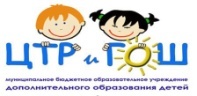 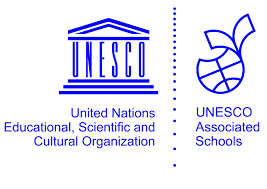 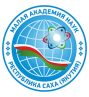 Муниципальное бюджетное  учреждение дополнительного образования  «Центр творческого развития и гуманитарного образования школьников» муниципального района «Олекминский район» Республики Саха (Якутия)Региональное отделение  ГАУ ДО РС(Я) «Малая Академии наук  Республики Саха (Якутия)Ассоциированная школа ЮНЕСКО ______________________________________________________________________________678100, Россия, Республика Саха (Якутия), г. Олекминск, ул. Филатова, 6.Тел.(fax) (411-38) 4-20-89, е-mail: cnirsh@bk.ru , сайт: http://cnirsh.sakhaschool.ru/  Государственное автономное учреждение дополнительного образования Республики Саха (Якутия) «Малая академия наук Республики Саха (Якутия)»ОТЧЕТ О ДЕЯТЕЛЬНОСТИ  РО МАН РС(Я)за 2019-2020 учебный год	МБУ ДО «Центр творческого развития и гуманитарного образования школьников» МР «Олекминский район» РС(Я) – многопрофильное учреждение дополнительного образования, муниципальный опорный центр дополнительного образования детей и взрослых.  Основные направления деятельности: исследовательская  работа с детьми, начиная с дошкольного возраста, естественнонаучное и научно-техническое направления, методическая поддержка педагогов 	В течение 2019-2020 учебного года работа велась в соответствии с  планом работы, принятым в начале учебного года. На  период  14 мая проведено около 50 мероприятий  муниципального, республиканского всероссийского и международного  уровней.	Педагогами центра проводилась работа по 30 сертифицированным  образовательным программам, параллельно  были   организованы и   проведены   конференции, соревнования  и чемпионаты, в том числе  XXII региональная конференция «Шаг в будущее», фестивали «Робофест», «ИКаРенок», 3-й чемпионат WorldSkills Junior и др.  Центр  был организатором детской секции на республиканской конференции по Олонхо, проходившей  в Олекминском районе в феврале 2020 года. 	Начиная с августа 2019 года опыт работы центра был представлен перед гостями, которые посетили учреждение: Глава Республики Саха (Якутия)  Николаев А.С., Министр образования и науки Республики Саха (Якутия)  Егоров В. А.,  Председатель Правительства Республики Саха (Якутия) Солодов В.В., заместитель Председателя Правительства Республики Саха (Якутия) Балабкина О.В.,  Председатель постоянного комитета Государственного собрания (ИлТумэн) Республики Саха (Якутия) по науке. Средствам массовой информации и делам общественных организаций Габышева Ф.В. и др.	В связи  с введением мер по предотвращении распространения  короновирусной инфекции в Республике Саха (Якутия), центр, как и другие образовательные учреждения, перешел на обучение  учащихся с использованием  дистанционных образовательных технологий. Была разработана и внедрена система дистанционного обучения.  На сайте центра  «Мобильный кампус» www.цнирш.рф  создан раздел «Учимся из дома» https://xn--h1ajkvn.xn--p1ai/uchimsia_iz_doma, кроме этого  была задействована образовательная платформа  СДО  центра  www.moodle.cnirsh.ru .   	Были разработаны и  проведены дистанционные викторины «Знатоки Олекмы», «Экологический марафон». В настоящее время в стадии запуска дистанционная республиканская викторина «Первоцветы» Якутии», которая проводится совместно с министерством  экологии и природопользования Республики Саха (Якутия). Принять участие в этой викторине могут все желающие по ссылке https://onlinetestpad.com/hpl6vu4kmq7ia. 14 мая прошла 2 районная олимпиада по Олекмоведению https://onlinetestpad.com/hn3pwmlp7ogiy. 15 мая при поддержке ЯО РГО центром организуется проведение в Якутии  Единого фенологического дня https://cnirsh.sakhaschool.ru/site/pub?id=328.	В настоящее время совместно с РРЦ «Юные якутяне»  центр    проводит республиканский Марафон « Создаем лонгрид за 7 шагов» для педагогов и школьников https://docs.google.com/forms/d/e/1FAIpQLSfMS4mPR30p1FPREaR4bVSV88dcbQNgtx4xg-yL6vw7dJWDDQ/viewform?usp=sf_link .	Работа в период летних каникул  пока до конца не определена. Планируем проведение сетевых исследовательских проектов и мастер-классов по отдельным направлениям работы центра.                                                 Рожкова О.Ю., директор   Таций Т.В., заместитель директора по медотической работе                                                   